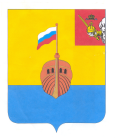 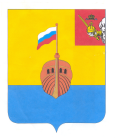 РЕВИЗИОННАЯ КОМИССИЯ ВЫТЕГОРСКОГО МУНИЦИПАЛЬНОГО РАЙОНА162900, Вологодская область, г. Вытегра, пр. Ленина, д.68тел. (81746) 2-22-03, факс (81746) ______,    e-mail: revkom@vytegra-adm.ruЗАКЛЮЧЕНИЕна проект решения Совета сельского поселения Анхимовское 22.11.2023 г.                                                                                г. ВытеграЗаключение Ревизионной комиссии Вытегорского муниципального района на проект решения Совета сельского поселения Анхимовское «О внесении изменений в решение Совета сельского поселения Анхимовское от 14.12.2022 № 16» подготовлено в соответствии с требованиями Бюджетного кодекса Российской Федерации, Положения о Ревизионной комиссии Вытегорского муниципального района, на основании заключённого соглашения между Советом сельского поселения Анхимовское и Представительным Собранием Вытегорского муниципального района на 2023 год.                 Проектом решения вносятся изменения в решение Совета сельского поселения Анхимовское от 14.12.2022 года № 16 «О бюджете сельского поселения Анхимовское на 2023 год и плановый период 2024 и 2025 годов».         Проектом решения предлагается внести изменения в доходную и расходную части бюджета поселения на 2023 год. Изменения в показатели бюджета поселения на 2023 год приведены в таблице:                                                                                                                                                                                        (тыс. рублей)               Общий плановый объем доходов бюджета в 2023 году увеличится на 205,0 тыс. рублей (+2,7%) и составит 7685,4 тыс. рублей.  План поступлений налоговых и неналоговых доходов останется без изменений и составит 1856,0 тыс. рублей. Объем безвозмездных поступлений увеличится на 205,0 тыс. рублей (+3,6%), в том числе за счет дополнительного поступления дотаций на сбалансированность в сумме 200,0 тыс. рублей, прочих безвозмездных поступлений от негосударственных организаций в сумме 10,0 тыс. рублей. Прочие безвозмездные поступления уменьшены на 5,0 тыс. рублей (уточнены объемы софинансирования на реализацию проектов «Народный бюджет»). Общий объем безвозмездных поступлений составит 5829,4 тыс. рублей. Доля безвозмездных поступлений в общем объеме доходов поселения – 75,9 %, доля налоговых и неналоговых доходов – 24,1 %.         Расходная часть бюджета увеличится на 108,9 тыс. рублей (+1,4 %) и составит 7833,6 тыс. рублей. Увеличение расходной части бюджета предлагается произвести за счет дополнительно поступающих безвозмездных поступлений.       Изменения, внесенные в расходную часть бюджета на 2023 год, в разрезе разделов, подразделов приведены в Приложении 1 к Заключению.       Проектом решения объем расходов по разделу 01 «Общегосударственные вопросы» уменьшается на 67,6 тыс. рублей, в том числе:       - по подразделу 0102 «Функционирование высшего должностного лица субъекта Российской Федерации и муниципального образования» расходы предлагается уменьшить на 4,6 тыс. рублей (расходы на выплаты Главе);       - по подразделу 0104 «Функционирование Правительства Российской Федерации, высших исполнительных органов государственной власти субъектов Российской Федерации, местной администрации» расходы планируется уменьшить на 66,5 тыс. рублей: расходы на выплаты муниципальным служащим увеличатся на 48,3 тыс. рублей, расходы на закупки товаров, работ, услуг увеличатся на 192,2 тыс. рублей, расходы на выплаты работникам, не являющимся муниципальными служащими, уменьшатся на 307,0 тыс. рублей.        - по подразделу 0111 «Резервные фонды» предлагается исключить расходы (отсутствие потребности в расходах) на создание Резервного фонда администрации поселения в сумме 10,0 тыс. рублей;      - по подразделу 0113 «Другие общегосударственные вопросы» расходы увеличатся на 13,5 тыс. рублей: на 12,4 тыс. рублей увеличатся расходы на выполнение других обязательств государства, на 1,1 тыс. рублей увеличатся   расходы на погашение задолженности по исполнительным листам, судебным решениям (исполнение судебных актов).          Объем расходов, запланированный в проекте бюджета на оплату труда выборных должностных лиц местного самоуправления, осуществляющих свои полномочия на постоянной основе, муниципальных служащих, на 2023 год составит 2187,1 тыс. рублей, что соответствует нормативу 2277,0 тыс. рублей, установленному постановлением Правительства Вологодской области от 28 июля 2008 года № 1416 «Об утверждении норматива формирования расходов на оплату труда в органах местного самоуправления муниципальных образований области» (с изменениями) для сельских поселений численностью населения от 1 до 1,5 тыс. человек.        Проектом решения предлагается произвести перераспределение бюджетных ассигнований между видами расходов внутри подраздела 0203 «Мобилизационная и вневойсковая подготовка»: расходы на выплаты персоналу уменьшатся на 8,5 тыс. рублей, соответственно расходы на закупки увеличатся на 8,5 тыс. рублей. В целом объемы расходов по подразделу 0203 и разделу 02 «Национальная оборона» не изменятся.          По разделу 05 «Жилищно-коммунальное хозяйство» объем бюджетных ассигнований предлагается увеличить на 153,8 тыс. рублей. Расходы предлагается увеличить по подразделу 0503 «Благоустройство», в том числе: на организацию уличного освещения (за счет собственных средств поселения) увеличить на 380,6 тыс. рублей, на прочие мероприятия по благоустройству поселений уменьшить на 217,5 тыс. рублей, на организацию и содержание мест захоронения уменьшить на 9,3 тыс. рублей         Проектом решения расходы по разделу 07 «Образование» уменьшаются на 2,3 тыс. рублей (подраздел 0707 «Молодежная политика», проведение мероприятий для детей и молодежи).         По разделу 11 «Физическая культура и спорт» расходы предлагается увеличить на 25,0 тыс. рублей (подраздел 1101 «Физическая культура», мероприятия в области спорта и физической культуры).           В результате внесенных изменений в доходную и расходную части бюджета объем дефицита бюджета составит 148,2 тыс. рублей. Утвержденный объем дефицита соответствует нормам статьи 92.1 Бюджетного кодекса Российской Федерации. Источник финансирования дефицита бюджета - изменение средств на счетах бюджета по состоянию на 01.01.2023 года.        Размер резервного фонда администрации поселения составит 0,0 рублей, соответствующие изменения внесены в подпункт 1 пункта 7 решения от 14.12.2022 № 16 «О бюджете сельского поселения Анхимовское на 2023 год и плановый период 2024 и 2025 годов».             Проектом решения внесены изменения в финансирование муниципальной программы «Развитие территории сельского поселения Анхимовское на 2021-2025 годы» на 2023 год. Общий объем средств, направляемый на реализацию муниципальных программ в 2023 году, увеличится на 176,5 тыс. рублей и составит 1885,1 тыс. рублей, или 21,8 % от общего объема расходов бюджета поселения на 2023 год.         Проектом решения внесены соответствующие изменения в приложения к решению от 14.12.2022 года № 16 «О бюджете сельского поселения Анхимовское на 2023 год и плановый период 2024 и 2025 годов».              Выводы и предложения.         Представленный проект решения соответствует требованиям Бюджетного кодекса Российской Федерации, Федерального закона № 131-ФЗ от 06.10.2003 «Об общих принципах организации местного самоуправления в Российской Федерации», Положению о бюджетном процессе в сельском поселении Анхимовское.         Внесение изменений в решение о бюджете поселения является обоснованным. Ревизионная комиссия ВМР рекомендует представленный проект к рассмотрению. Аудитор Ревизионной комиссии                                                   О.Е. Нестерова Утверждено решением о бюджете от 14.12.22 № 16Предлагаемые проектом решения измененияИзменение% измененияДоходы, всего (тыс. рублей)7480,47685,4+205,0+2,7%Налоговые и неналоговые доходы1856,01856,00,00,0%Безвозмездные поступления 5624,45829,4+205,0+3,6%Расходы, всего (тыс. рублей)7724,77833,6+108,9+1,4%Дефицит (-), профицит (+) бюджета-244,3-148,2-96,1